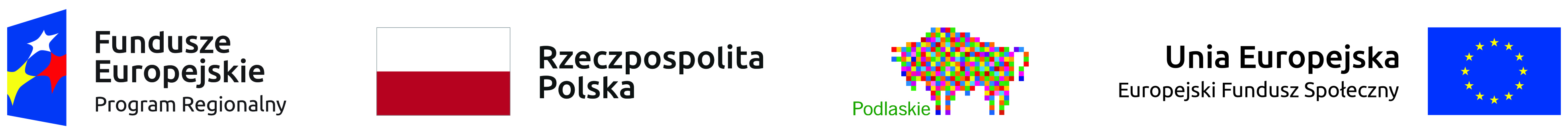 	             Białystok,  21.09.2018r					                                               Beneficjenci programu RPO WP 						        na lata 2014-2020Szanowni Państwo, W ślad za pismem Ministerstwa Inwestycji i Rozwoju o sygn. DZF-IV.7620.62.2018.IK                                            z dnia 14 września 2018r, Instytucja Zarządzająca Regionalnym Programem Operacyjnym Województwa Podlaskiego na lata 2014-2020 przekazuje ostateczną treść Zaleceń  Ministerstwa Inwestycji i Rozwoju dotyczące rozliczenia podatku od towarów i usług (VAT) w przypadku udzielenia wsparcia finansowanego w ramach Europejskiego Funduszu Społecznego wraz z notatką z ustaleniami ze spotkania z dnia 7 września br. W przypadku projektów w których realizowane jest bezzwrotne wsparcie finansowane na rozpoczęcie własnej działalności gospodarczej i/lub wsparcie pomostowe Instytucja Zarządzająca zaleca, aby przesłane Zalecenia miały zastosowanie do nowych naborów w ramach realizowanych projektów jak również do naborów, które zostały zakończone ale z uczestnikiem projektu nie została podpisana umowa o udzielenie dotacji inwestycyjnej. Zalecenia mają zastosowanie również do projektów realizowanych w Regionalnym Programie Operacyjnym, których zakres obejmuje refundację kosztów doposażenia lub wyposażenia stanowiska pracy. 